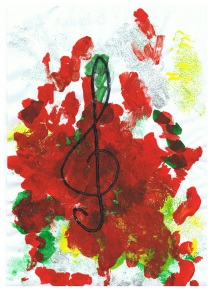 Le Comité Fête et CérémoniesLe CHRS « Fil d’Ariane »« La Gavroche »Et le Comité de Jumelage du Val d’OdonVous invitent à venir passer un moment convivial en famille Lors de la Fête de la Musique, que nous organisons le :Dimanche 7 Juin 2015 à partir de 14h00Dans l’enceinte du Château de GavrusGroupes Musicaux, Chorales et activités pour les enfants (didgeridoo, maquillage…) seront proposés tout au long de l’après-midi.Vente de crêpes et de gâteaux et buvette sur place.VENEZ NOMBREUX ! ENTREE LIBRE Possibilité de se restaurer sur place dès 12h00 :Paëlla + 1 boisson + 1 dessert : 8,00 € par personneRéservation avant le vendredi 29 Mai 2015 au 02.31.36.02.67